Utilisation d’un tableur pour construire un diagramme pollinique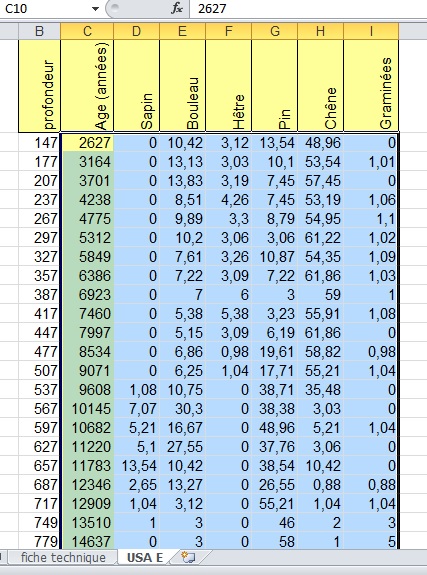 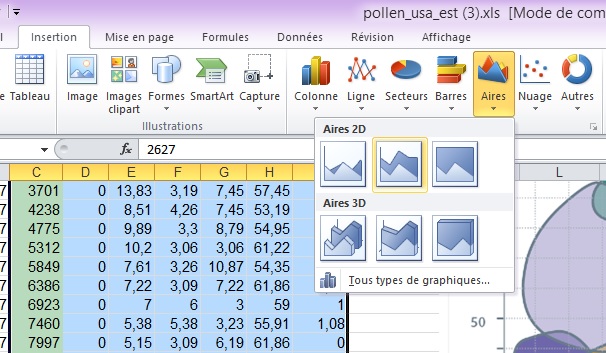 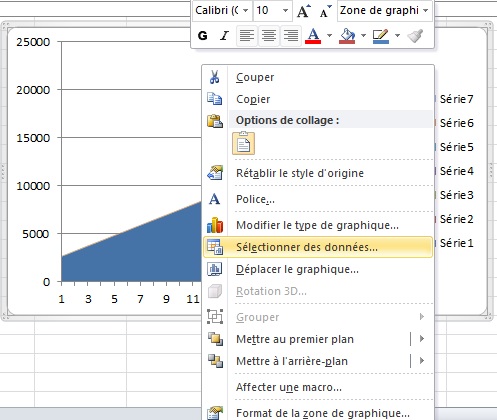 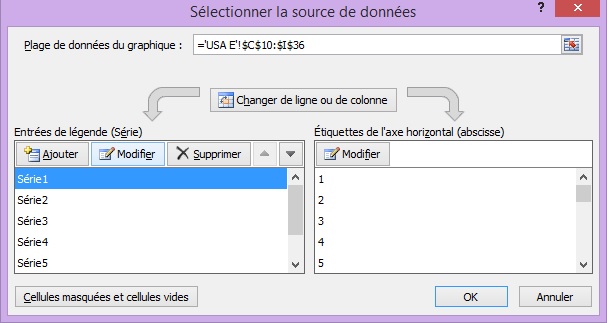 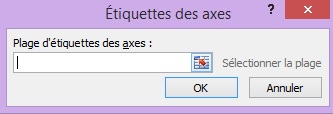 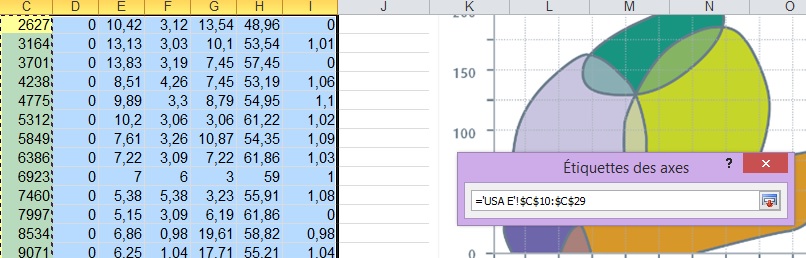 Votre diagramme présente maintenant en abscisse, le temps.Pour lire ce type de diagramme, on part du plus ancien => on va donc inverser l’axe des abscissesVotre diagramme présente maintenant en abscisse, le temps.Pour lire ce type de diagramme, on part du plus ancien => on va donc inverser l’axe des abscissesVotre diagramme présente maintenant en abscisse, le temps.Pour lire ce type de diagramme, on part du plus ancien => on va donc inverser l’axe des abscisses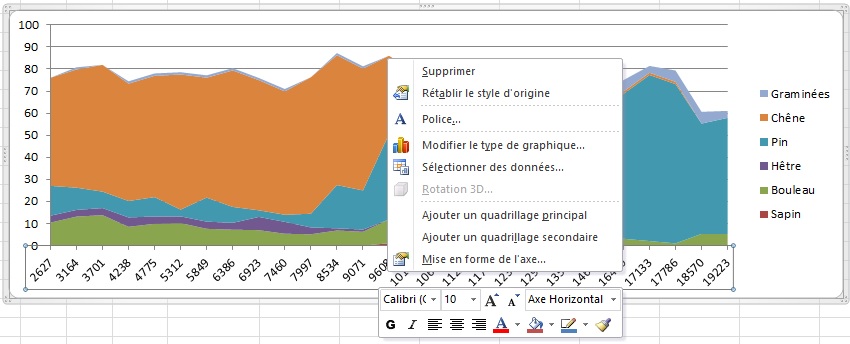 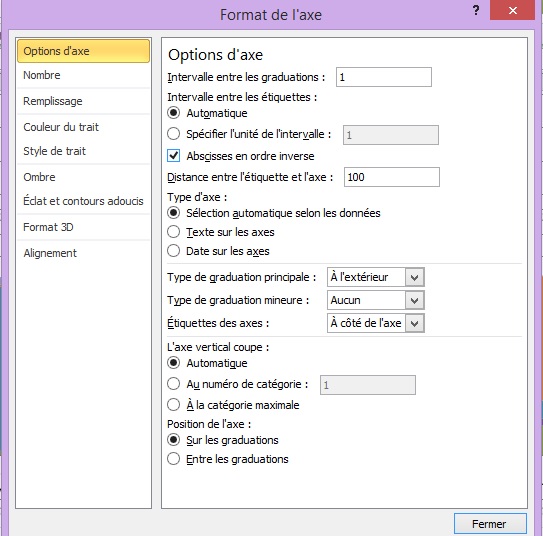 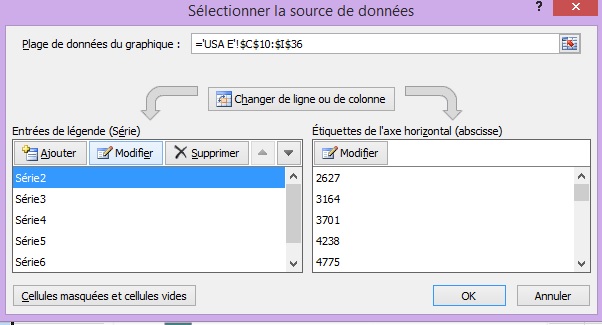 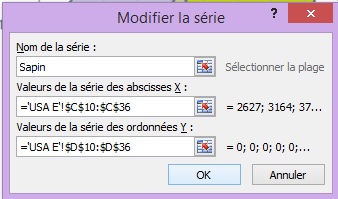 